ОБГРУНТУВАННЯтехнічних та якісних характеристик предмета закупівлі, його очікуваної вартості та/або розміру бюджетного призначення в межах закупівлі    Підстава для публікації обгрунтування: постанова Кабінету Міністрів України від 16.12.2020 № 1266 «Про внесення змін до постанов Кабінету Міністрів України від 01.08.2013 № 631 і від 11.10.2016 № 710».    Мета проведення закупівлі: Фінансове та матеріально-технічне сприяння діяльності батальйону територіальної оборони «Новгород-Сіверського району» Чернігівської області та добровольчого формування Новгород-Сіверської міської територіальної громади №1, а також військових підрозділів на період запровадження воєнного стану в УкраїніЗамовник : Новгород-Сіверська міська рада Чернігівської області ЄДРПОУ : 04061978Вид процедури: відкриті торги з особливостямиНазва предмету закупівлі: ДК 021:2015:38630000-0 - Астрономічні та оптичні прилади (тепловізійний прилад) AGM Adder TS50-384Процедура закупівлі: відкриті торги з особливостямиЗакупівля здійснюється за кошти місцевого бюджету. Розмір бюджетного призначення –  129000 грн (з ПДВ).Обсяг закупівлі становить: тепловізійний прилад AGM Adder TS50-384 – 1 штукаЗагальний обсяг закупівлі сформований виходячи з потреби Новгород-Сіверської міської територіальної громади на підставі листа звернення №01-29/3741 від 25.09.2023 Новгород-Сіверської районної військової адміністрації Чернігівської областіСтрок поставки: до 30 жовтня 2023 року Місце поставки: 16000, Чернігівська область, м.Новгород-Сіверський, вул.Губернська, 2   Обгрунтування очікуваної вартості: Розрахунок очікуваної вартості закупівлі визначався на підставі аналізу діючих цін на відповідний товар, що розміщені на офіційних інтернет-ресурсах з урахуванням податків і зборів та обов’язкових платежів, що мають бути сплачені згідно з чинним законодавством України, а також всіх інших витрат, пов’язаних з поставкою товару, що є предметом закупівлі.Обгрунтування технічних та якісних характеристик предмета закупівлі: Технічні та якісні характеристики предмета закупівлі сформовані з технічних характеристик відповідних товарів розміщених у вільному доступі в мережі Інтернет їх виробниками та постачальниками.1.Товар (та його окремі складові), який постачається, є новим, не перебував в експлуатації, не перебуває в заставі або під арештом, вільний від претензій третіх осіб, термін та умови його зберігання не порушені.2.Якість предметів закупівлі  повинна відповідати вимогам технічних умов заводу-виробника.  Постачальник  гарантує високу якість  техніки протягом гарантійного строку зазначеного заводом виробником. Упаковка предметів закупівлі  повинна забезпечувати цілісність товару та захист  від зовнішнього впливу а також мати маркування у відповідності з технічними умовами заводу-виробника.3.Ціна за одиницю товару повинна бути сформована з урахуванням витрат на завантаження, розвантаження, транспортних витрат до місця поставки, гарантійних зобов’язань та інших витрат.4. Товар, що пропонується учасником, повинен бути новим, упакованим у заводську упаковку, що забезпечує його збереження при перевезенні та зберіганні, не пошкодженим, з відповідним маркуванням щодо продукції, що постачається. Упаковка повинна бути безпечною при експлуатації, перевезенні та вантажно-розвантажувальних роботах.5.Технічні вимоги: Основні параметри для (тепловізійний прилад) AGM Adder TS50-384:Новий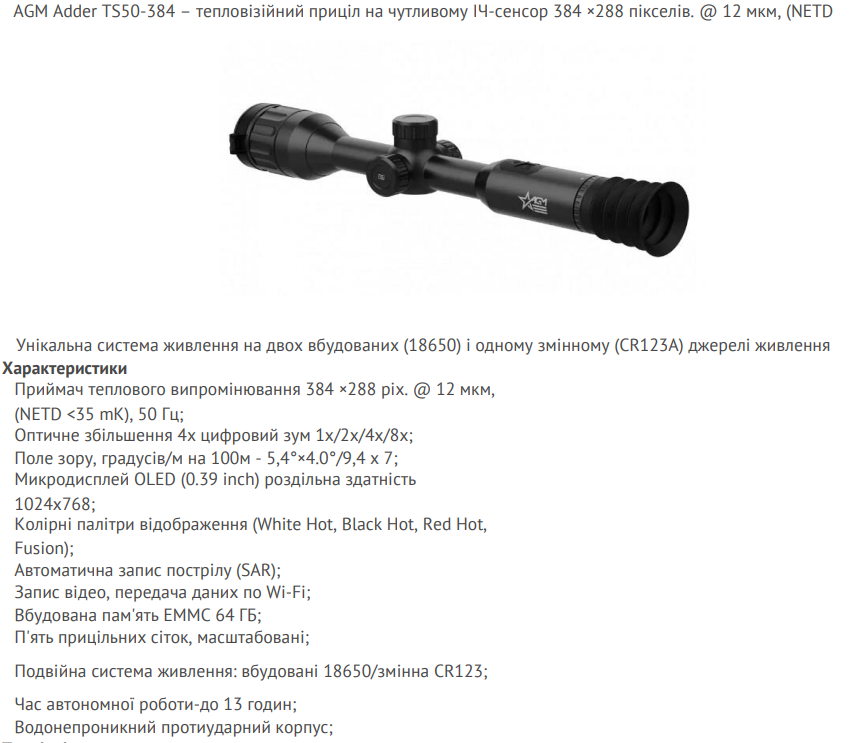 